Evaluation and Change Management E-tivity 01Evaluation and Change Management E-tivity 02Evaluation and Change Management E-tivity 03Top of FormBottom of Form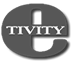 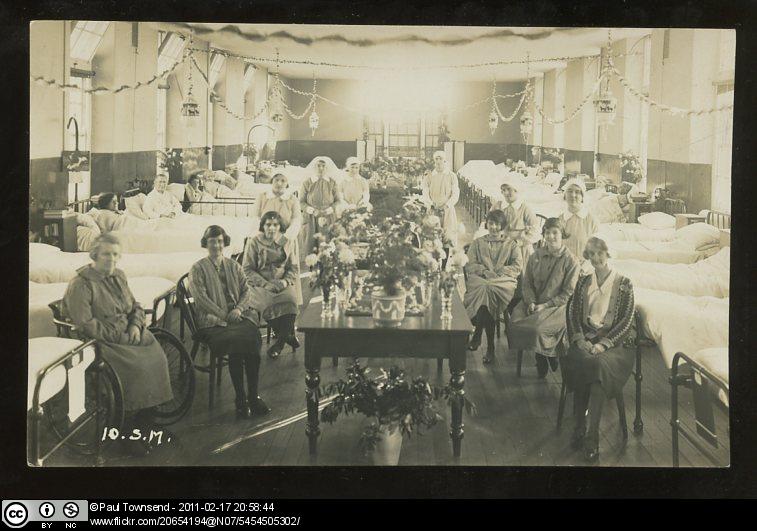 PurposeThis e-tivity comprises three activities which should take you a day to complete.This fist activity will encourage you to evaluate change models and strategies and to consider how you might apply these to your organisation.TaskIn this TEXT read pages 14-17 'What is meant by change?'Change is best understood in relation to the complex and dynamic system within which it takes place. Consider how the different dimensions of change discussed here might apply to your organisation.In the discussion board post a new thread in your name and comment on the following two questions.1) What are the key implications of your change on your organisation?2) What kind(s) of change will be needed to turn a change management project into action?ReflectionRead the work others have posted and give feedback, pose questions and respond to questions asked of you in order to develop an online dialogue.Please now progress to activity two.Licence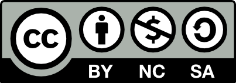 PurposeThis second activity will further develop your understanding of change models. It will also help you to identify a tool that will support application of change strategies to your organisation.TaskIn this TEXT read the section on 7S Model (pp.27-29) and Force field analysis tool (pp.43-45).Select one of these and in the discussion board post a new thread in your name and give your rationale for selection, critically analyse the model and discuss how you can apply this to your organisation. ReflectionRead the work others have posted and give feedback, pose questions and respond to questions asked of you in order to develop an online dialogue.LicencePurposeThis final activity supports you in reflecting on the previous two activities in order to develop an action plan for implementing a change management process in your practice area.Task1) Complete a detailed action plan for a change management proposal in your practice area.This link will take you to a template for developing a detailed action plan and an example has been given to guide you with this activity. 2) Create a blog in your name and upload your action plan on to the blog area. 3) Read the work others have posted and give feedback, pose questions and respond to questions posed of you to develop an online dialogue.Ensure you download and save the template onto your personal PC first in order to edit and complete it.ReflectionReflect on the feedback received in order to further strengthen your action plan.Licence